Муниципальное бюджетное образовательное учреждение «Кириковская средняя школа»РАБОЧАЯ ПРОГРАММАпо предмету«География» для учащихся 8 класса муниципального бюджетного общеобразовательного учреждения «Кириковская средняя школа», обучающихся по адаптированной образовательной программе (легкая умственная отсталость )Срок реализации: 1 годСоставила:учитель первой квалификационной категорииМедведева Нина Михайловна2021-2022 учебный год1.ПОЯСНИТЕЛЬНАЯ   ЗАПИСКА  	 Настоящая рабочая  программа по учебному предмету «География» 8 класс составлена на основании основной адаптированной образовательной программы  под. редакцией В.В. Воронковой, учебного плана муниципального бюджетного общеобразовательного учреждения «Кириковская средняя школа», адаптированной  образовательной программы для детей с ограниченными возможностями здоровья (легкая степень умственной отсталости) на 2021-2022 учебный год,    учебного плана муниципального бюджетного общеобразовательного учреждения «Кириковская средняя  школа» 5-9 класс на 2021-2022 учебный год для обучающихся с легкой степенью умственной отсталости,  положения о рабочей программе педагога  муниципального бюджетного общеобразовательного учреждения «Кириковская средняя  школа» реализующего предметы, курсы и дисциплины общего образования от 30 мая 2019 года.Настоящая программа рассчитана на пятидневную рабочую неделю и написана с учетом требований, установленных СанПиН. 
 Программа построена с учетом принципов системности, научности, доступности. Программа рассчитана на 70 ч. в год (2 часа в неделю). Главная цель изучения курса географии материков и океанов – создать у учащихся целостное представление о Земле как планете людей, раскрыть разнообразий ее природы и населения, ознакомить их со странами и народами, сформировать необходимый минимум базовых знаний и представлений страноведческого характера.Данный курс рассматривает  особенности природы планеты Земля и взаимное влияние человека и природы на новом – региональном (материковом) уровне.Каждая из тем построена по единому плану:- географическое положение и история исследования;- разнообразие рельефа, климата;- водные ресурсы;- разнообразие растительного и животного мира;- природоохранительные мероприятия;- население и государства.Такое построение позволяет приучить школьников к строгой последовательности в характеристике крупных географических объектов, дать им представление об особенностях каждого материка, его отличительных чертах, и, вместе с тем, выявить общее в природе всех материков.2.Планируемые результаты освоения предметаУчащиеся должны знать:-атлантический, Северный Ледовитый, Тихий, Индийский океаны.- географическое положение и их хозяйственное значение;-особенности географического положения, очертания берегов и природные условия каждого материка, население и его особенности размещения.Учащиеся должны уметь:-показывать на географической карте океаны, давать им характеристику;-определять на карте полушарий географическое положение и очертания берегов каждого материка, давать элементарное описание их природных условий3. Содержание учебного предмета4.Тематическое планирование с указанием количества часов на освоение каждой темы5.Список литературы, используемый при оформлении рабочей программы.1.Лифанова Т.М., Соломина Е.Н. География материков и океанов 8 класс. Учебник для специальных (коррекционных) ОУ VIII вида. М.: «Просвещение», 2017 Атлас 8 класс2.География. Энциклопедия для детей. М.: «Махаон», 2000Новенко Д.В. Тематическое и поурочное планирование. География 7 класс. М.: «Просвещение», 19973.Крылова О.В. Методическое пособие по географии материков и океанов. 7 класс. М.: «Просвещение», 2000 год.4.Лазаревич К.С. Я иду на урок географии: Физическая география материков и океанов: книга для учителя. М.: «Первое сентября», 20105.Никитина Н.А.Универсальные  поурочные разработки по географии 7 класс. М.: «Вако», 2012СОГЛАСОВАНО: Заместитель по учебно-воспитательной работе Сластихина Н.П.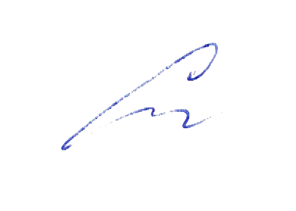 «31»августа 2021 год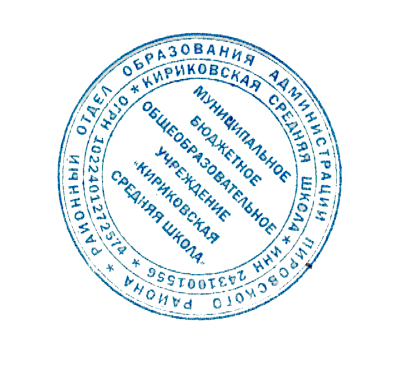 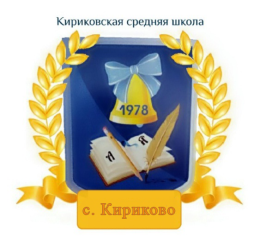 УТВЕРЖДАЮ: Директор муниципального бюджетного общеобразовательного учреждения «Кириковская средняя школа»_________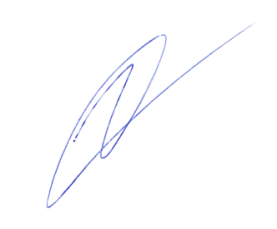 Ивченко О.В.«31» августа 2021 год№Раздел программы.Кол-во часов1.Введение22.Океаны53.Африка114.Австралия85.Антарктида66.Вводный урок 17.Северная  Америка108.Южная Америка109.Евразия 15Итого70№
п/пНаименование раздела и темКоличество часовДатаВведение (2 часа)11Что изучает география материков и океанов. Материки и океаны на глобусе и физической карте полушарий11.092Мировой океан.12.09ОКЕАНЫ. (5 часов)3Атлантический океан. Хозяйственное значение. Судоходство.18.094Северный Ледовитый океан. Хозяйственное значение. Судоходство19.095Тихий океан. Хозяйственное значение. Судоходство.115.096Индийский океан. Хозяйственное значение. Судоходство.116.097Современное изучение Мирового океана.122.09АФРИКА. (11 часов)8Географическое положение, очертание берегов, острова и полуострова.123.099Разнообразие рельефа, климата и природных условий.129.0910Растения тропических лесов.130.0911Животные тропических лесов.16.1012Растительный мир саванн.17.1013Животный мир саванн.113.1014Растительный и животный мир пустынь114.1015Население. Жизнь и быт народов.120.1016Государства, их столицы: Египет, Эфиопия.121.1017Государства, их столицы: Танзания, ЮАР.127.1018Обобщающий урок.128.10АВСТРАЛИЯ. (8 часов)19Географическое положение, очертания берегов, острова.110.1120Природные условия, поверхность, климат. Реки и озёра111.1121Растительный мир.117.1122Животный мир.118.1123Население (коренное и пришлое).124.1124Государство Австралийский Союз. Города Канберра, Сидней, Мельбурн125.1125Остров Новая Гвинея. Путешествие в Австралию Н. Н. Миклухо-Маклая11.1226Обобщающий урок.12.12АНТАРКТИДА. (6 часов)27Географическое положение, очертание берегов. Южный полюс18.1228Открытие Антарктиды русскими мореплавателями.19.1229Особенности природы, её поверхность климат.115.1230Растительный и животный мир. Охрана природы.116.1231Изучение Антарктиды учёными разных стран. Современные исследования Антарктиды.122.1232Обобщающий урок.123.12АМЕРИКА 21ч. 33Открытие Америки.129.12СЕВЕРНАЯ АМЕРИКА. (10 часов)34Географическое положение, очертание берегов. Острова и полуострова112.0135Природные условия. Рельеф. Климат.113.0136Реки и озёра.119.013738Растительный и животный мир. Растительный и животный мир.120.0139Население и государства.126.0140Соединенные Штаты Америки.127.0141Канада.12.0242Мексика. Куба.13.0243Обобщение: Северная Америка.19.02ЮЖНАЯ АМЕРИКА (10 часов)44Географическое положение, очертание берегов.110.0245Природные условия, рельеф, климат.116.0246Реки и озёра.117.0247Растительный мир тропических лесов124.0248Животный мир тропического леса12.0349Растительный мир пустынь, саванн и горных районов13.0350Животный мир саванн, степей, полупустынь, гор.19.0351Население (коренное и пришлое).110.0352Крупные государства (Бразилия, Перу, Аргентина), их столицы.116.0353Обобщающий урок.117.03ЕВРАЗИЯ (15 часов)54Евразия - величайший материк земного шара. Географическое положение. Части света: Европа и Азия. Условная граница между ними130.0355Очертания берегов. Моря СЛО и Атлантического океанов. Крупнейшие острова и полуострова131.0356Моря Тихого и Индийского океанов. Крупнейшие острова и полуострова.16.0457Поверхность, природные условия и полезные ископаемые Европы.17.0458Разнообразие рельефа, природных условий и полезные ископаемые Азии.113.0459Типы климата Евразии.114.0460Водные ресурсы Европы, их использование.120.0461Реки и озёра Азии.121.0462Растения и животные Европы.127.0463Растения и животные Азии.128.0464Население Евразии.13.0565Культура и быт народов Европы и Азии14.0566Промежуточная аттестация (контрольная работа)110.0567Крупные государства (Китай, Индия, Япония)111.0568Крупные государства ( Германия, Франция, Италия, Великобритания)117.0569Обобщающий урок118.0570Итоговый урок124.05